Worksheet 22課堂指引由學校到工作意義 : 學校生活完結後，一般學生都會進入社會工作，為了幫助他們將來更適應這個人生階段的轉變，這個課堂除了讓同學對工作世界有更多的認識外，更重要的是，在他們未踏入工作世界前，推動他們積極建立職志，以及培養他們正確的待人接物態度。對象 : 初中學生時間 : 60分鐘活動一(5分鐘) : 老師可隨意揀選一個職業，然後詢問同學這個職業的從業員一天的工作。        建議 : 如想增加活動的趣味性，老師可預先請同學在講解答案時用身體語言表達出來。活動二(10分鐘) : 同學想像15年後的工作生活與學校生活有何分別。他們先將答案填寫在工作紙上(附件工作紙的活動一)，然後進行匯報。         建議 : 老師可因應班情，讓學生個人或小組完成工作紙。活動三(15分鐘) : 老師透過本教材提供的簡報比較學校與職場的異同，讓學生了解工作世界的特點。         建議 : 多列舉實際的例子，以加深同學對工作世界的認識。活動四(10分鐘) : 請同學思考如何在中學階段作好準備，有助將來尋找到喜歡的工作，和在工作中有更好的表現。他們先將答案填寫在工作紙上(附件工作紙的活動二)，然後進行匯報。                    建議 : 由於問題較為空泛，老師宜給予同學多些指引，例如課外活動或校規對他們將來工作的幫助。活動五(10分鐘) : 老師透過本教材提供的簡報，教導同學如何為將來的工作做好準備。         建議 : 老師可以學校所舉行的活動，或班中所發生的事幫助講解。活動六(10分鐘) : 老師透過簡報連結到「政府青少年」網站http://www.youth.gov.hk/tc/career-and-study/index.htm，了解不同的職業，會有文字和影片作介紹。         建議 : 老師可因應同學的興趣和課堂時間，揀選職業作介紹。延伸活動 : 1. 請同學透過專題研習報告探究職業          2. 組織最喜愛的職業選舉          3. 組織職業問答比賽          4. 介紹職業類型**老師可利用簡報 [(PPT22)由學校到工作_LPIW] 指導學生完成活動**工作紙由學校到工作姓名:______________班別:_________(    )活動一想像一下 : 假如你坐上了時光機，你能夠即時去到15年後，看到將來的自己，你估計正在公司工作的你， 與你在學校過著的生活有甚麼分別呢? (環境、時間、責任、收穫、人際關係等)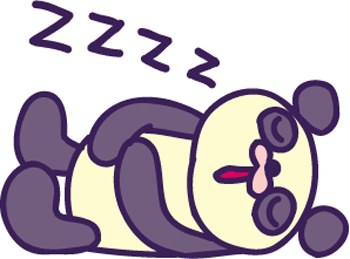 活動二假如你想看到15年後的你是一個工作愉快，又被上司欣賞的員工，你可以如何在中學時期作好準備呢? 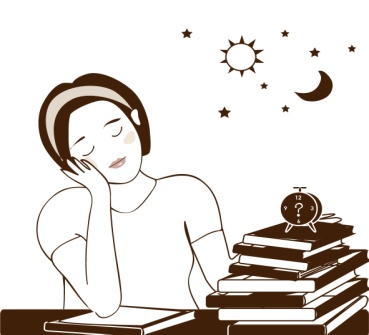 